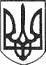 РЕШЕТИЛІВСЬКА МІСЬКА РАДАПОЛТАВСЬКОЇ ОБЛАСТІВИКОНАВЧИЙ КОМІТЕТРІШЕННЯ09 вересня 2019 року                                                                                     № 141Про погодження структури та чисельності редакції радіо „РЕЛАЙФ” Решетилівської міської ради Керуючись Законами України „Про місцеве самоврядування в Україні”, „Про телебачення і радіомовлення”, розглянувши лист редакції радіо „РЕЛАЙФ” Решетилівської міської ради, з метою оптимізації роботи редакції, виконавчий комітет міської радиВИРІШИВ:Погодити структуру та чисельність редакції радіо „РЕЛАЙФ” Решетилівської міської ради.Заступник міського голови                                                         Ю.С. ШинкарчукКовальов 2-19-29